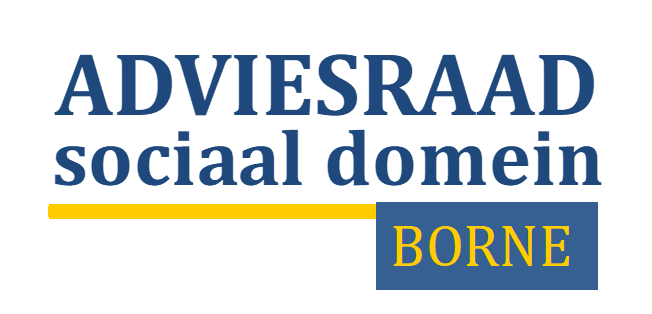 Jaarverslag 2022, adviesraad sociaal domein Borne.In dit jaarverslag evalueert de adviesraad de activiteiten van de adviesraad sociaal domein Borne in jaar 2022. Welke onderwerpen zijn door de adviesraad besproken, waar zijn gevraagde of ongevraagde adviezen over uitgebracht, welk overleg er is geweest met het college en de beleidsmedewerksters van de gemeente bij het opstellen van nieuw of gewijzigd beleid. In het jaarverslag ook een evaluatie van de contacten met vertegenwoordigers van de inwoners van Borne (onze achterban) en professionals werkzaam in het sociaal domein in Borne. Ook wordt verantwoording gegeven over uitgaven die zijn gedaan in 2022. De adviesraad sociaal domein Borne geeft namens de inwoners van Borne gevraagde en ongevraagde adviezen aan het college van Burgemeester en Wethouders over de Wet maatschappelijke ondersteuning (Wmo), de Participatiewet, de wet Jeugdhulp en over alle onderwerpen die deel uitmaken van of raken aan het sociaal domein zoals dat door de gemeente Borne is gedefinieerd in haar Visie Sociaal Domein.In 2022 heeft de adviesraad 9 keer plenair vergaderd en een aantal keren ad hoc in een kleinere bezetting met beleidsmedewerkers van de gemeente Borne en/of met professionals in de uitvoering.Adviezen en communicatie met de gemeente BorneDe adviesraad heeft in 2022 de volgende adviezen uitgebracht:Beleidsregels Eenmalige energietoeslag gemeente Borne 2022 Algemene voorziening was- en strijkserviceFinancieel besluit maatschappelijke ondersteuning Borne. Verordening maatschappelijke ondersteuning gemeente Borne 2022Extra publiciteit energietoeslagBeleidsregel studietoeslagAlle adviezen zijn via een formele brief verstuurd waarop geen formele reactie nodig was. De uitgebrachte adviezen zijn beschikbaar op de website van de adviesraad, www.adviesraadsociaaldomeinborne.nl/adviezenIn 2022 zijn door de adviesraad 3 reacties ontvangen op adviezen die in 2021 zijn uitgebracht.Naast adviezen is er formele communicatie geweest met de gemeente Borne waarbij de volgende formele brieven zijn gestuurd:Brief over niet ontvangen reactie op ongevraagde adviezen.Brief aan medewerkers sociaal domein over contact met de adviesraad.Werkveld sociaal domein.Voor de adviesraad is het belangrijk om ervaringen met en signalen over de uitvoering in het sociaal domein te kennen. Om die reden heeft de adviesraad in 2022 gebruikers, zorgprofessionals en uitvoerenden uitgenodigd om de ervaringen en signalen met de adviesraad te delen.  In 2022 zijn de volgende gebruikers en vertegenwoordigers van de uitvoering uitgenodigd:Dorpsmanager				Dhr. R. BaartmanWelbions					Dhr. R. Olde HeuvelSkillz					Dhr. D. Meenhuis, dhr. T. Klaassen en dhr.  Fatbardh. 
Thema’sDe doelstelling van de adviesraad is om gevraagd en ongevraagd te adviseren en mee te denken in beleidsontwikkeling, uitvoering, monitoring en evaluatie binnen het sociaal domein. Essentieel voor het waarborgen van die doelstelling zijn goede en vroegtijdige contacten met het team sociaal domein. Die contacten met de beleidsmedewerkers en de teamleider van het sociaal domein vinden plaats in de vergaderingen van de adviesraad of in individuele gesprekken. Door deze benadering worden om beleidsvoornemens in het sociaal domein al in de conceptfase besproken en kunnen aanbevelingen of suggesties worden gegeven die kunnen worden gebruikt bij het opstellen van definitief beleid.  Dat is een effectieve werkwijze die de werkzaamheden van de beleidsmedewerkers verminderd omdat meestal een formele reactie op adviezen niet nodig is.  Het team sociaal domein waardeert deze werkwijze vanwege de korte lijnen met de adviesraad.Thema’s die in 2022 met deze wijze van werken aan de orde zijn geweest zijn: Ontwikkeling dagbesteding in Borne ANWB Automaatje Integrale toegang- Sociaal HusExterne verwijzer Programmaplan sociaal domein Mijn Borne 2030Monitor sociaal domeinVrijwilligers platformLokaal preventie akkoordWachtlijsten begeleid wonenWas en strijkserviceEnergietoeslagStudietoeslagIn 2022 is er, helaas, geen jaarlijks gesprek geweest met het college van B&W. Dat gesprek heeft plaats gevonden medio januari 2023.4.   Informatie vanuit de achterbanEen belangrijke bron voor de adviesraad zijn signalen over de ervaringen van gebruikers(de achterban). Leden van de adviesraad hebben frequent contacten met of zijn betrokken bij doelgroepen van gebruikers van het sociaal domein in Borne. Hiermee wordt kennis genomen van de ervaringen met de uitvoering en effectiviteit van het sociaal domein die kunnen dienen als input voor nieuw of gewijzigd beleid.  De leden bezoeken bijeenkomsten in de regio en op landelijk niveau waarbij o.a. de thema’s GGZ, Wmo, Jeugd, participatie, ouderzorg en mantelzorg aan de orde komen. Daarnaast wordt deelgenomen aan Webinars om op de hoogte te blijven van de landelijke ontwikkeling en deskundigheidsbevordering. De meeste leden van de adviesraad zijn actief betrokken bij vrijwilligerswerk in Borne of zijn lid van regionale en/of landelijke adviescommissies. De opgedane kennis en ervaringen wordt binnen de adviesraad gedeeld.Zo verkrijgt de adviesraad informatie over ontwikkelingen die relevant zijn voor diverse doelgroepen in de Bornse samenleving en kunnen signalen worden doorgegeven aan het team sociaal domein Borne.De contacten met achterban en netwerk in 2022 waren o.a.:Bijeenkomsten met Wijkracht (SOEK)Gesprekken met senioren in Borne (SOEK)Vrijwilligers platform BornePlatform Pouwer Overijssel/ Drenthe (ouderen)Overleg regiovoorzitters adviesraden regio TwenteDorpsraad HertmeKerkenOuderenbonden KBO/PCOB en ABOBOverleg was er met vertegenwoordigers van o.a. de GGZ, mantelzorgers, Welzijn Ouderen Borne, patiëntgroepen, vrijwilligersorganisaties en wijkverenigingen. Daarnaast zijn er contacten met individuele burgers over hoe die de dienstverlening in het sociaal domein ervaren.Op deze manier krijgt de adviesraad informatie over ontwikkelingen die relevant zijn voor diverse groepen in de Bornse samenleving en kunnen signalen worden teruggekoppeld naar de beleidsambtenaren van de gemeente.
Daarnaast hebben de voorzitters van Adviesraden van 8 Twentse gemeenten 4x per jaar gezamenlijk periodiek overleg.Aandachtspunten 2023In 2023 wil de adviesraad de aandachtspunten uit 2022 continueren t.w.:Inclusieve samenlevingSchuldhulpverlening en armoedebeleidJeugdzorgDe adviesraad zal actief de ontwikkelingen volgen m.b.t. en de implementatie van het Programmaplan Sociaal Domein 2023-2026.6. Samenstelling adviesraad sociaal domein Borne in 2022Mw. M Adams							vanaf decemberDhr. B. Bouwman						DB-vicevoorzitterDhr. J.A. van Daalen						DB-secretarisDhr. R. Kluinhaar						DB- voorzitter vanaf april Mw. E. van den Nieuwboer-Faber                   			tot aprilDhr. G. NordkampMw. H. Rol							vanaf novemberMw. M. Schmitz Wickermann					DB-voorzitter tot aprilDhr. A. Straatsma						Dhr. R. Tip							Dhr. P.H. Veurman						DB 2e secretarisAmbtelijk ondersteuner adviesraad sociaal domein BorneMw. J. Eggert							tot oktoberMw. R. Brunninkhuis						vanaf oktoberFinancieel overzicht 2022Budgetoverzicht adviesraadsociaaldomein 2022Budgetoverzicht adviesraadsociaaldomein 2022periodeuitgaven budget  credit 1-1-2022saldo€ 3.000,00 Webhosting Interstroom-€ 109,00 afscheidsgift -€ 20,00 printkosten 2022  -€ 450,00 bijscholing (kosten niet bekend)€ 0,00 31-12-2022saldo€ 2.421,00 